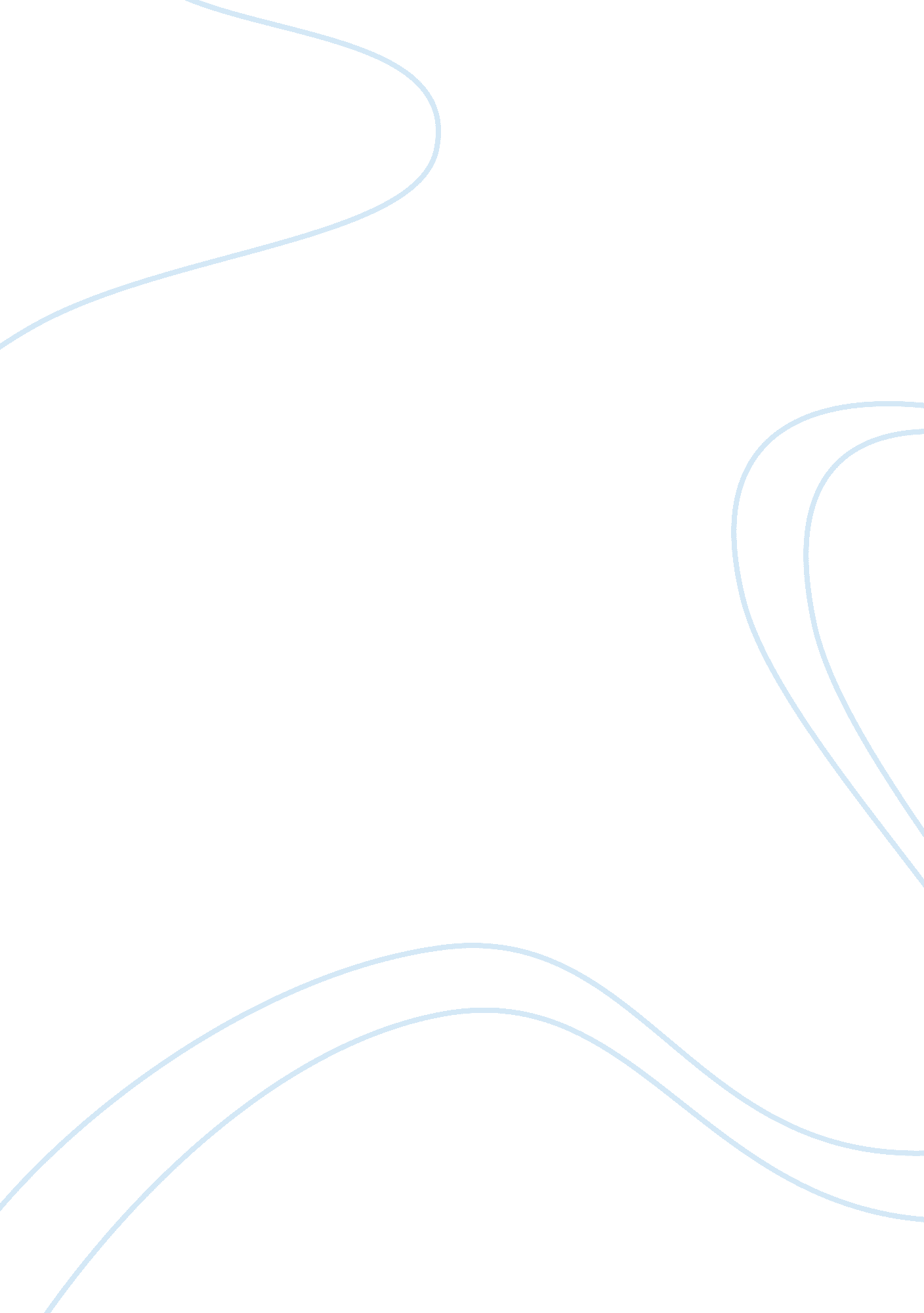 Romeo and juliet. expository essayLife, Friendship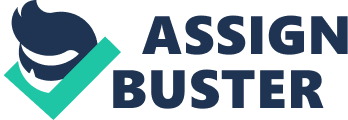 Which lead to a street brawl of the two feuding families. Furthermore in Act three Scene one, the prejudice between the families get worse. When Table wanted revenge with the Montague, he then confronted Romeo and Mercuric and started a duel. In addition the prejudice between families got even worse, when Table kills Mercuric. Also, in Act five Scene three, Table challenges Romeo to fight and Romeo kills him. Which lead to prejudice between the families. The street in Verona, a public place, is where the prejudice starts between the woo families. In Act one Scene one, Sampson and Gregory servants for the Capsules, insulted the Montague servants Blathers and Abraham by biting his thumb at him. This leads to a fight, which involves the Lord’s of both families and the Prince. No death occurred, but the families attitudes against each other were worse then before. Which caused a lot Of prejudice against the families that lead to violence. In like manners, another duel between the two feuding families start up again in the street of Verona in Act three Scene one. When Mercuric and Benevolent friends of Romeo, are confronted by Table, who is still prejudice against the Montague. Table thinks that they crashed the Capsules ball and know he wants revenge. Mercuric and Table fight between each others. Now Romeo arrives trying to stop the arguments. Table draws his sword and challenges Romeo. Romeo refuses to fight and Mercuric stops in to meet Table challenges. Romeo again, steps in to stop the fighting, but Table stabs Mercuric under Romeos arm. Mercuric from this action dies from his injury ND this caused disruption between the families which lead to prejudice. Instead of a Caplet killing a Montague, in Act five Scene three, a Montague kills a Caplet as prejudice leads to violence. In the Capsules Tomb at night, Paris, a young nobleman, kinsman to the Prince has come to pay his respect to his ‘ lost’ Juliet. When he hears the footstep of his enemies Romeo and Blathers. Paris thinks Romeo has come to desecrate Gullet’s grave in act of the prejudice against them. While young Romeo was only trying to see his only love dead. . But Paris didn’t know so he challenges Romeo to a fight and Romeo kills Paris. This event was caused due to prejudice that lead to violence which included injuries, death and disruption. From examining Romeo and Juliet, it is evident that the play shows how prejudice leads to escalating violence when the opening brawl started by the servants, the duel between Mercuric and Table and Romeo and Paris. So it is evident that Romeo and Juliet, is a play that shows how prejudice leads to escalating violence between the feuding families. 